FPC 10					2.1 Units of Area and Volume	Name _________________________________ Date_________________ Blk_____	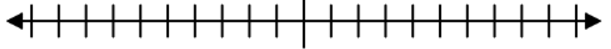                   G                       M                   	k      h	  da   Unit    d       c      m                                              nConvert the following to the indicated measurements.a) 240 m/s = ____________________ km/h			b) 8.4 m/s =  ____________________ km/hc) 120 m/s =  ____________________ mm/min		d) 20 m/min =  ____________________ km/he) 72 km/h =  ____________________m/sec			f) 35 mm/s =  ____________________ km/hConvert the following to the indicated measurements.a) 76 m2 =  ____________________ cm2			b) 4585 mm2 = ____________________ cm2c) 950 000 mm2 =  ____________________m2		d) 0.75 km2 =  ____________________ m2e) 67 cm3 =  ____________________ mm3			f) 2255 mm3 =  ____________________ cm3g) 89 600 m3 =  ____________________ km3		h) 0.03 m3 =  ____________________ mm3i) 675 cm3 =  ____________________ m3			j) 163 m3 =  ____________________ cm3Calculate the following areas to the indicated SI unit.                                        					    h = 60 cma)     1 km					b)					c)                400 m                                           										                           1.5 km                                                   45 cm                                            	Area = _____________ m2		   Area = _____________ m2		    Area = _____________ km2A 2.5 km stretch of road is to be paved.  The road is 14 m wide and is to be filled to a depth of 8 cm.  Determine, to the nearest cubic metre, the volume of material used in paving this road.A homeowner is laying sod in her lawn.  The lawn is a rectangle with dimensions 8.5 m by 5.5 m.  If one piece of sod is a rectangle with dimensions of 60 cm x 40 cm, approximately how many pieces of sod should the homeowner order?Calculate the following volume to the indicated SI unit.a)  cube:						b)                                                                                                                                      0.3 km                     6 cm                                                                                        1.25 kmVolume = _____________mm3				Volume = _____________m3c) A cube with dimensions 1m by 1m by 1m in cubic centimetres.d)  A rectangular prism with dimensions 50 cm by 71 cm by 10 cm in cubic metres.e) A rectangular prism with dimensions 0.5 m by 1 m by 5 m in cubic millimetres.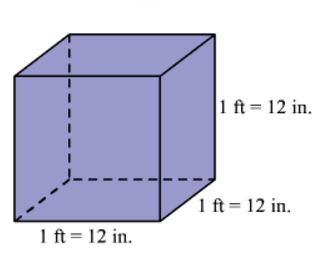 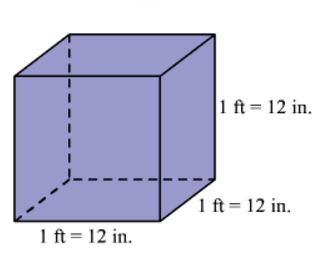 If one foot = 12 inches, determine the number of cubic inches in one cubic foot.An acre is a measure of land 660 ft by 66 ft.a) How many square feet in an acre?b) 1 metre  3.28 feet.  Approximately how many square metres in an acre?c) A hectare is 100 m by 100m.  How many square metres in a hectare?d) How much larger is a hectare than an acre?